Street Scorecards pre-post test to print.docName ______________________________________________________________1. What is not an ecosystem service? *Run-off retentionCoolingAir purificationAir pollution2. What is considered a micro adaptation facility? *Urban treesUrban carsUrban roadsUrban sewage system3. What is not a green measure to adapt to climate change: *Facade gardensGreen stripsFront yardsElectric cars4. What type of roof does not address the effects of climate change: *Green roofBlue roofYellow roofNone of the above5. A green parking space means: *The parking space has been converted into greeneryIt enables the water to infiltrateIt reflects the sunlightIt is made of climate neutral materials6. A street segment is: *A street portion with a house with a front yardA street portion of a public or private street between 2 intersectionsA street portion with detached housing unitsA street portion that has been blurred on Google Street View7. After the date collection you will be able to make a label card. With the label card you will be able to: *Compare the climate adaptiveness of streetsCompare the climate poverty of streetsCompare the real estate valuesCompare the number of trees per street8. In order to be able to make a score for the trees per 100 meter of street length you must: *Multiply the number of trees in the street times 1,2 for 120 meter street lengthDivide the number of trees in the street by 1,8 for 180 meter street lengthDeduct 10 trees per 100 meter street lengthAdd 12 trees per 120 meter of street length9. What is not a green measure at street level? *Green treesGreen forestGreen grassGreen gardens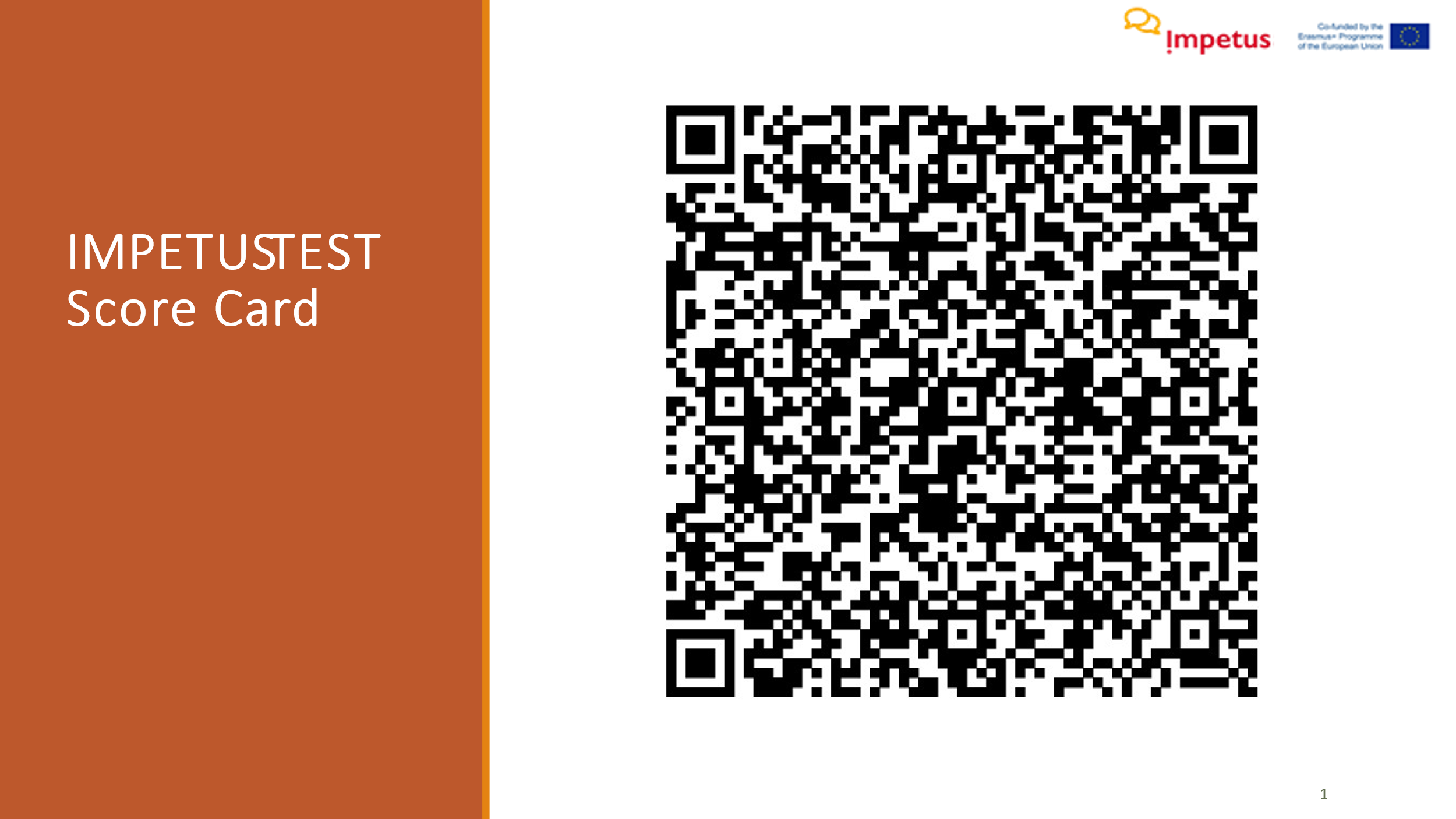 